8th grade              ANGLEŠČINA- NAVODILA ZA SAMOSTOJNO DELO MAREC 2020 ( 20.3. – 23. 3. 2020)__________________________________________________________________________________Pozdrav vsem vam! Upam, da ste uspeli rešiti vaje prvega sklopa. Upam tudi, da ste zdravi in da vam gre šolsko delo dobro od rok !  Off we go !Kako ti gre poimenovanje trgovin ? Je med njimi katera, ki je v Sloveniji ne poznamo ? npr.: a mall, an off-licence shop, a confectioner's, a flea market, a corner shop …..Can you solve the crossword ? 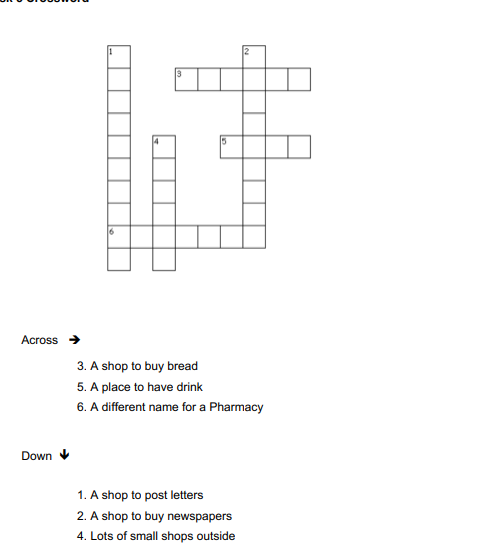 MY FAMILY SHOPPING HABITSUČB. Touchstone 8 , STR. 21, ex. 10a-answer the shopping quuestionnaire first and then write about the 10 c exercise in your books, p. 22. ( discussion questions)You can learn some more interesting words about shopping . 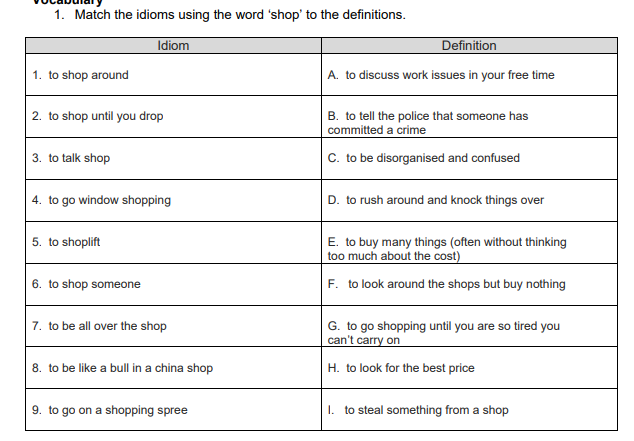 Make a list of useful words with Slovene translations in your notebook. E.g. Do you remember how to say : Čakati v vrsti :Posebna ponudbaArtikliDolgočasjeBlagajnaSpletna prodajaOgledovanje izložbUkrasti v trgovini zapraviti denar za nepomembne stvarinakupovati do onemoglostiThen write about your family shopping habits using the following keylines:What is the shop you visit quite often ?how often you go therewhy it’s a good shop to visitThe differences between shopping in large department stores and small independent shops.How people’s shopping habits have changed over the years.If you don't like shopping give  your reasons as well.Use the words and phrases from the book, p. 21 and 22.   Send me your written task on my e-mail till Wednesday, 24th March  till noon.                                                                     Bye, Barbara Leban